George FoorFebruary 10, 1881 – August 13, 1963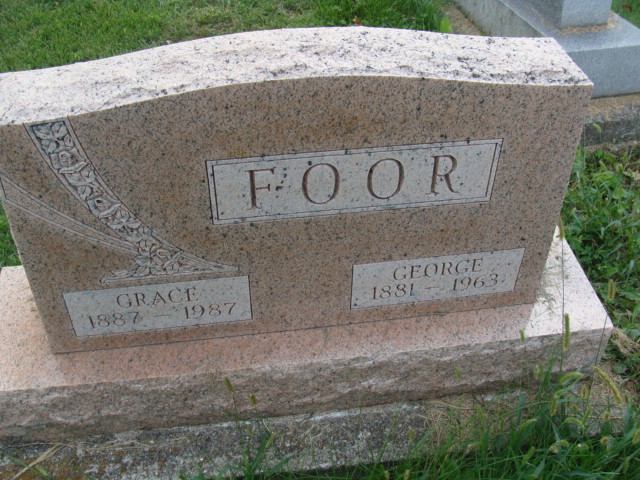 Photo by Alicia KneussGeorge Foor Dies At Home This Morning            George Foor, 82, retired Erie-Lackawanna railroad employee, died at 7:50 o’clock this morning at his home, 322 North 11th street, following an illness of nine weeks.            He was born at Waterloo, O., Feb. 10, 1881, a son of Joseph and Emma Foor, and was employed by the railroad for many years.            Surviving are his wife, Grace; two sons, Wilbur and Orval Foor, both of Decatur; four grandchildren, and five great-grandchildren.            Funeral services will be conducted at 2 p.m. Friday at the Winteregg-Linn funeral home, with the Rev. Lawrence Norris officiating. Burial will be in the Decatur cemetery.  Friends may call at the funeral home after 2 p.m. Wednesday until time of the services.  (Tues. Aug. 13, 1963)Berne (IN) Library Heritage RoomAdams County Obits 1962-1964, image 25Transcribed by Janice Vasilovski